graduate COMMITTEE 
curriculum PROPOSAL FORM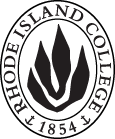 Cover page						B.  NEW OR REVISED COURSES:D. SignaturesChanges that directly impact more than one department/program MUST have the signatures of all relevant department chairs, program directors, and relevant dean (e.g. when creating/revising a program using courses from other departments/programs). Proposals that do not have appropriate approval signatures will not be considered. Type in name of person signing and their position/affiliation.Send electronic files of this proposal and accompanying catalog copy to graduatecommittee@ric.edu and a printed or electronic signature copy of this form to the current Chair of Graduate Committee. Check Graduate Committee website for due dates.D.1. Approvals:   required from programs/departments/deans who originate the proposal.  may include multiple departments, e.g., for joint/interdisciplinary prposals. D.2. Acknowledgements: REQUIRED from OTHER PROGRAMS/DEPARTMENTS IMPACTED BY THE PROPOSAL. SIGNATURE DOES NOT INDICATE APPROVAL, ONLY AWARENESS THAT THE PROPOSAL IS BEING SUBMITTED.  CONCERNS SHOULD BE BROUGHT TO THE GRADUATE COMMITTEE MEETING FOR DISCUSSIONA.1. Course or programACCT 556 Advanced Governmental and Non-Profit AccountingACCT 556 Advanced Governmental and Non-Profit AccountingACCT 556 Advanced Governmental and Non-Profit AccountingACCT 556 Advanced Governmental and Non-Profit AccountingReplacing A.2. Proposal typeCourse:  creation Course:  creation Course:  creation Course:  creation A.3. OriginatorSean CoteSean CoteHome departmentAccounting and CISAccounting and CISA.4. Rationale/ContextThe purpose of this proposal is to propose a new course as part of a revised concentration in the M.P.Ac program.  Topic areas that will be covered in this course are non-profit and government accounting with a particular focus on CPA related topics.  This course is designed to help M.P.Ac students prepare for the CPA exam.  The purpose of this proposal is to propose a new course as part of a revised concentration in the M.P.Ac program.  Topic areas that will be covered in this course are non-profit and government accounting with a particular focus on CPA related topics.  This course is designed to help M.P.Ac students prepare for the CPA exam.  The purpose of this proposal is to propose a new course as part of a revised concentration in the M.P.Ac program.  Topic areas that will be covered in this course are non-profit and government accounting with a particular focus on CPA related topics.  This course is designed to help M.P.Ac students prepare for the CPA exam.  The purpose of this proposal is to propose a new course as part of a revised concentration in the M.P.Ac program.  Topic areas that will be covered in this course are non-profit and government accounting with a particular focus on CPA related topics.  This course is designed to help M.P.Ac students prepare for the CPA exam.  The purpose of this proposal is to propose a new course as part of a revised concentration in the M.P.Ac program.  Topic areas that will be covered in this course are non-profit and government accounting with a particular focus on CPA related topics.  This course is designed to help M.P.Ac students prepare for the CPA exam.  A.5. Student impactMore prospective students from will receive a high quality low cost Master’s degree at RIC and be better prepared to take the CPA exam along with meeting the 150 college credit hours’ requirement to become a CPA.More prospective students from will receive a high quality low cost Master’s degree at RIC and be better prepared to take the CPA exam along with meeting the 150 college credit hours’ requirement to become a CPA.More prospective students from will receive a high quality low cost Master’s degree at RIC and be better prepared to take the CPA exam along with meeting the 150 college credit hours’ requirement to become a CPA.More prospective students from will receive a high quality low cost Master’s degree at RIC and be better prepared to take the CPA exam along with meeting the 150 college credit hours’ requirement to become a CPA.More prospective students from will receive a high quality low cost Master’s degree at RIC and be better prepared to take the CPA exam along with meeting the 150 college credit hours’ requirement to become a CPA.A.6. Impact on other programsNoneNoneNoneNoneNoneA.7. Resource impactFaculty PT & FT: New adjuncts hired on a per course basisNew adjuncts hired on a per course basisNew adjuncts hired on a per course basisNew adjuncts hired on a per course basisA.7. Resource impactLibrary:None:  Existing resources will meet the needs of the new course.None:  Existing resources will meet the needs of the new course.None:  Existing resources will meet the needs of the new course.None:  Existing resources will meet the needs of the new course.A.7. Resource impactTechnologyNone: Existing resources will meet the needs of the new course.None: Existing resources will meet the needs of the new course.None: Existing resources will meet the needs of the new course.None: Existing resources will meet the needs of the new course.A.7. Resource impactFacilities:None: All classes are held in the evening so there should be classroom space.None: All classes are held in the evening so there should be classroom space.None: All classes are held in the evening so there should be classroom space.None: All classes are held in the evening so there should be classroom space.A.7. Resource impactPromotion/marketing needsNew literature on the M.P.Ac program will have to be created. New literature on the M.P.Ac program will have to be created. New literature on the M.P.Ac program will have to be created. New literature on the M.P.Ac program will have to be created. A.8. Semester effectiveFall 2019A.10.  INSTRUCTIONS FOR CATALOG COPY:  The proposal must include all relevant pages from the college catalog, and must show how the catalog will be revised.  (1) Go to the “Forms and Information” page on the Graduate Committee website. Scroll down until you see the Word files for the current catalog. (2) Download ALL catalog sections relevant for this proposal, including course descriptions and/or other affected programs.  (3) Place ALL relevant catalog copy into a single file.  Put page breaks between sections and delete any catalog pages not relevant for this proposal. (4) Using the track changes function, revise the catalog pages to demonstrate what the information should look like in next year’s catalog.  (5) Check the revised catalog pages against the proposal form, especially making sure that program totals are correct if adding/deleting course credits.  A.10.  INSTRUCTIONS FOR CATALOG COPY:  The proposal must include all relevant pages from the college catalog, and must show how the catalog will be revised.  (1) Go to the “Forms and Information” page on the Graduate Committee website. Scroll down until you see the Word files for the current catalog. (2) Download ALL catalog sections relevant for this proposal, including course descriptions and/or other affected programs.  (3) Place ALL relevant catalog copy into a single file.  Put page breaks between sections and delete any catalog pages not relevant for this proposal. (4) Using the track changes function, revise the catalog pages to demonstrate what the information should look like in next year’s catalog.  (5) Check the revised catalog pages against the proposal form, especially making sure that program totals are correct if adding/deleting course credits.  A.10.  INSTRUCTIONS FOR CATALOG COPY:  The proposal must include all relevant pages from the college catalog, and must show how the catalog will be revised.  (1) Go to the “Forms and Information” page on the Graduate Committee website. Scroll down until you see the Word files for the current catalog. (2) Download ALL catalog sections relevant for this proposal, including course descriptions and/or other affected programs.  (3) Place ALL relevant catalog copy into a single file.  Put page breaks between sections and delete any catalog pages not relevant for this proposal. (4) Using the track changes function, revise the catalog pages to demonstrate what the information should look like in next year’s catalog.  (5) Check the revised catalog pages against the proposal form, especially making sure that program totals are correct if adding/deleting course credits.  A.10.  INSTRUCTIONS FOR CATALOG COPY:  The proposal must include all relevant pages from the college catalog, and must show how the catalog will be revised.  (1) Go to the “Forms and Information” page on the Graduate Committee website. Scroll down until you see the Word files for the current catalog. (2) Download ALL catalog sections relevant for this proposal, including course descriptions and/or other affected programs.  (3) Place ALL relevant catalog copy into a single file.  Put page breaks between sections and delete any catalog pages not relevant for this proposal. (4) Using the track changes function, revise the catalog pages to demonstrate what the information should look like in next year’s catalog.  (5) Check the revised catalog pages against the proposal form, especially making sure that program totals are correct if adding/deleting course credits.  A.10.  INSTRUCTIONS FOR CATALOG COPY:  The proposal must include all relevant pages from the college catalog, and must show how the catalog will be revised.  (1) Go to the “Forms and Information” page on the Graduate Committee website. Scroll down until you see the Word files for the current catalog. (2) Download ALL catalog sections relevant for this proposal, including course descriptions and/or other affected programs.  (3) Place ALL relevant catalog copy into a single file.  Put page breaks between sections and delete any catalog pages not relevant for this proposal. (4) Using the track changes function, revise the catalog pages to demonstrate what the information should look like in next year’s catalog.  (5) Check the revised catalog pages against the proposal form, especially making sure that program totals are correct if adding/deleting course credits.  A.10.  INSTRUCTIONS FOR CATALOG COPY:  The proposal must include all relevant pages from the college catalog, and must show how the catalog will be revised.  (1) Go to the “Forms and Information” page on the Graduate Committee website. Scroll down until you see the Word files for the current catalog. (2) Download ALL catalog sections relevant for this proposal, including course descriptions and/or other affected programs.  (3) Place ALL relevant catalog copy into a single file.  Put page breaks between sections and delete any catalog pages not relevant for this proposal. (4) Using the track changes function, revise the catalog pages to demonstrate what the information should look like in next year’s catalog.  (5) Check the revised catalog pages against the proposal form, especially making sure that program totals are correct if adding/deleting course credits.  NewNewB.1. Course prefix and number ACCT 556ACCT 556B.2. Cross listing number if anyB.3. Course title Advanced Governmental and Non-Profit AccountingAdvanced Governmental and Non-Profit AccountingB.4. Course description Students will learn about how to understand general purpose financial statements of non-profit and government entities.Students will learn about how to understand general purpose financial statements of non-profit and government entities.B.5. Prerequisite(s)NoneNoneB.6. OfferedAnnualAnnualB.7. Contact hours 3.03.0B.8. Credit hours3.03.0B.9. Justify differences if anyB.10. Grading system Letter grade  Letter grade  B.11. Instructional methodsLecture and small group discussions Lecture and small group discussions B.12.CategoriesRequired for concentrationRequired for concentrationB.13. How will student performance be evaluated?Attendance, Class participation, Exams, Presentations, PapersClass Work, Quizzes, ProjectsAttendance, Class participation, Exams, Presentations, PapersClass Work, Quizzes, ProjectsB.14. Redundancy with, existing coursesNoNoB. 15. Other changes, if anyB.16. Course learning outcomes: List each outcome in a separate rowProfessional organization standard(s), if relevantHow will the outcome be measured?Master topics in non-profit accounting which will prepare students to take leadership positions within nonprofit accounting departmentsThe outcomes will be measured by students successfully completing the following: Research Papers, Presentations, Quizzes and Tests.  Master topics in government accounting will prepare students to take leadership positions within governmental accounting departments. The outcomes will be measured by students successfully completing the following: Research Papers, Presentations, Quizzes and Tests.   Students will be able to successfully pass this part of the CPA exam.Future contact with graduates will enable the school to measure job growth and CPA exam success.  B.17. Topical outline:  Government AccountingUnderstand financial statement presentationResearch special topic areas within Government AccountingUnderstanding how yellow book audits are conductedBudgeting and performance measures for public organizationsNew topic areas in fund accountingNon-Profit Accounting Student will study the powerful impact that ratios have on these organizations through research and discussionHow to run an accounting department under these organization restrictions to prevent fraudTax and regulations for Not-for-Profit organizationsAccounting for health care organizationsHow technology will shape the future of Not-for-Profit accountingNamePosition/affiliationSignatureDateSean CoteProgram Director of M.P.AcDr. Lisa BainChair of Accounting and CISDr. Jeffery MelloDean of School of BusinessNamePosition/affiliationSignatureDate